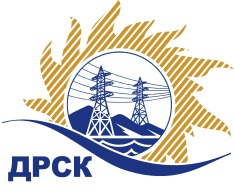 Акционерное Общество«Дальневосточная распределительная сетевая  компания»Протокол заседания Закупочной комиссии по вскрытию поступивших конвертовг. Благовещенск          Способ и предмет закупки: открытый электронный запрос предложений: «Автомобили ГАЗ» Закупка № 1068	Планируемая стоимость закупки в соответствии с ГКПЗ: 14 108 000,00 руб. без учета НДС.ПРИСУТСТВОВАЛИ:Три член постоянно действующей Закупочной комиссии АО «ДРСК» 2 уровняИнформация о результатах вскрытия конвертов:В ходе проведения запроса предложений было получено 3 заявки, конверты с которыми были размещены в электронном виде на Торговой площадке Системы www.b2b-energo.ru.Вскрытие конвертов было осуществлено в электронном сейфе организатора запроса предложений  на Торговой площадке Системы www.b2b-energo.ru автоматически.Дата и время начала процедуры вскрытия конвертов с предложениями участников:09:21   16.03.2017Место проведения процедуры вскрытия конвертов с предложениями участников:Торговая площадка Системы www.b2b-energo.ruВ конвертах обнаружены предложения следующих участников запроса предложений:Ответственный секретарь Закупочной комиссии 2 уровня АО «ДРСК»	М.Г. ЕлисееваТерёшкина Г.М.(4162)397-260	№ 337/МТПиР-В16.03.2017г.№Наименование участника и его адресПредмет заявки на участие в запросе предложений1ИП Уразов В.И. (675000, Россия, Амурская обл., г. Благовещенск, ул. Красноармейская, д. 61, кв. 5)Заявка, подана 14.03.2017 в 05:18
Цена: 14 857 560,00 руб. (цена без НДС: 12 591 152,54 руб.)2ООО "ВОСТОК-ДВ" (690039, Россия, Приморский край, г. Владивосток, ул. Енисейская, д. 23А)Заявка: Согласны поставить а/м, подана 14.03.2017 в 08:21
Цена: 15 422 000,01 руб. (цена без НДС: 13 069 491,53 руб.)3ООО «ГРУППА ПРОМАВТО» (603107, Россия, Нижегородская область, г. Нижний Новгород, ул. Заовражная, д.7а)Заявка, подана 15.03.2017 в 08:51
Цена: 16 645 960,00 руб. (цена без НДС: 14 106 745,76 руб.)